[Text in blue is to be adapted to each specific Report, Scoping Study or Guide, as appropriate. Please remove all blue highlighting before submitting document.]________________________________________________________________________________SWITCH-Asia Policy Support Component [Title here: a clear, concise phrase reflecting the content and scope of your work]:[Subtitle here: Report/Scoping Study/Guide (choose 1, or insert a different publication category)] on [topic/sector] in [countries/region]AcknowledgementsThis [Report/Scoping Study/Guide (choose 1, or insert a different publication category)], [insert full title and subtitle from previous page] was prepared on behalf of the EU SWITCH-Asia Policy Support Component (PSC) by [insert name(s) of Expert(s)] under the supervision of [insert name of PSC Expert] and Dr Zinaida Fadeeva, Team Leader, SWITCH-Asia Policy Support Component.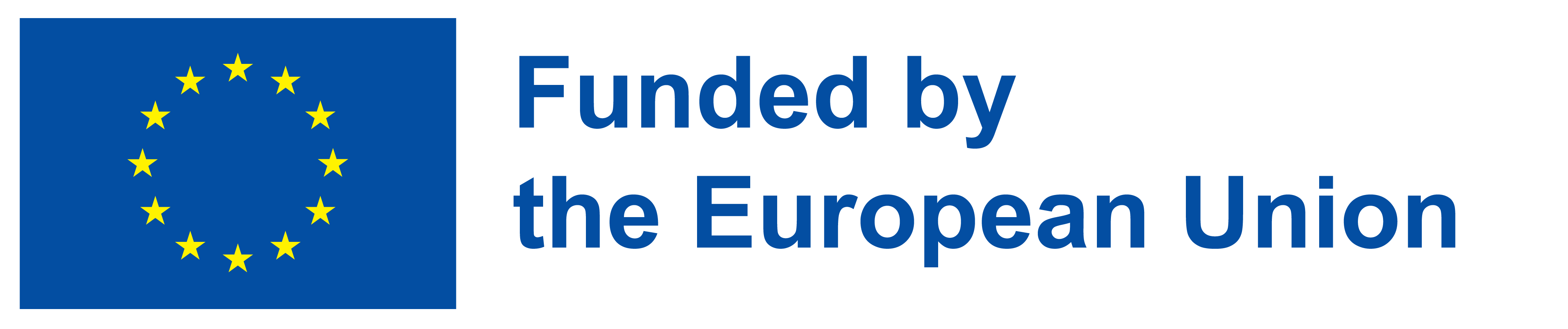 The SWITCH-Asia Programme© 2023 SWITCH-AsiaDisclaimerThe information and contents in this document are the sole responsibility of the authors and do not necessarily reflect the views of the European Union.Table of contentsPreface, Foreword from Ministry, etc. (as appropriate)	Abbreviations and Symbols 	List of Figures 	List of Tables 	Executive Summary	Chapter 1. Introduction 1.1	[Background]	1.2	[Objectives]	1.3	[Challenges]	1.3.1 xxxxxxx	1.3.2 xxxxxxx	Chapter 2. Overview of [topic] in [countries/region]2.1 	[Social issues] 2.2	[Environmental issues] 	2.2.1 xxxxxxx	2.2.2 xxxxxxx	2.3	[Unsustainable consumption] 	Chapter 3. Policy overview	3.1	Policy framework for [sector or topic] 	3.2	Overview of national/regional legal frameworks 	Chapter 4. Best practices and Lessons learnt4.1	Discussion of findings 	4.2	Global community and private sector 	4.3	Further research 	Chapter 5. Recommended actions	Annex A. [Insert Annex title]Annex B. [Insert Annex title][etc.]ReferencesDocument formattingThe document should be divided into numbered chapters (authors may refer to the sample Table of Contents for suggested types of chapters; to be adapted as needed for each Report, Scoping Study or Guide). The text should be in 1.5 or double-spaced typescript, and the font should be 12-point Times New Roman or 12-point Arial throughout. No elaborate formatting or application of Word Styles is necessary.Please use a maximum of 3 Heading levels within the body of the text, as illustrated in the Table of Contents. Three heading levels are not required; two are sufficient in most cases. Headings in outline numbered documents must contain at least 2 entries, as follows:1 [Heading 1]	1.1 [Heading 2]	1.2 [Heading 2]2 [Heading 1]	2.1 [Heading 2]		2.1.1 [Heading 3]		2.1.2 [Heading 3]	2.2 [Heading 2]The document margins should be set as 2 cm for the top, bottom, left and right; the gutter should be set as 0.Figures (including images, photos, pictures, drawings, maps, etc.) and tables are to be presented as follows: Within the text, directly after the paragraph in which they are first mentioned. All images and tables must be editable within the text (not in PDF format). Please ensure that each Figure and Table includes a caption and source. As stand-alone editable files (not pdf files) to be sent separately to the Supervising Expert. Acceptable formats for ALL figures and tables: jpeg image files; PowerPoint slides; live Word files for tables.Sample Figure and Table. Note that captions go under Figures, and above Tables. Figures and Tables are to be embedded in the text.Table 6. Indicative Energy Production Quantities for 2019. Source: State Statistics Committee of the Republic of UzbekistanGuidelines for Citations within the body of the report/study/guide Example of in-text referencesThe European Commission (2015) write in their action plan for the circular economy that...In a report concerning life cycle impact assessments from the European Commission by Saouter et al. (2020)...Reference list:European Commission. 2015, December 2. Communication from the Commission to the European parliament, the Council, the European economic and social committee and the Committee of the regions: Closing the loop: An EU action plan for the circular economy (Report COM/2015/0614). https://eur-lex.europa.eu/legal-content/EN/TXT/?uri=CELEX:52015DC0614Saouter, E., Biganzoli, F., Ceriani, L., Versteeg, D., Crenna, E., Zampori, L., Sala, S., Pant, R. 2020. Environmental footprint: Update of life cycle impact assessment methods: Ecotoxicity freshwater, human toxicity cancer, and non-cancer (Report EUR 29495 EN). Publications Office of the European Union. https://op.europa.eu/en/publication-detail/-/publication/8c487174-5f58-11ea-b735-01aa75ed71a1/language-enGuidelines for reference lists (to be place at the end of the report/study/guide)Books, reports, monographsAuthor, A., Author, B., Author, C. YYYY. Title of book/report (Report #). Publisher. DOI or URLPasanen, P., Castro, R. 2019. Carbon Heroes Benchmark Program: Whole building embodied carbon profiling. IOP Conference Series: Earth and Environmental Science. DOI:10.1088/1755-1315/323/1/012028Journal articlesAuthor, A., Author, B., Author, C. YYYY. Title of article. Journal name. Volume:Issue. DOI or URLEuropean Union publicationsEuropean Commission. Dutch Building Act (Bouwbesluit) 2012. PDF.European Commission. Energy Efficiency Financial Institutions Group (EEFIG). https://ec.europa.eu/eefig/index_ enEuropean Parliament. EU Regulation No. 517/2014 of the European Parliament and of the Council on Fluorinated Greenhouse Gases and repealing Regulation (EC) No. 842/2006. 2014.European Parliament, Council of the European Union. Energy Performance of Buildings Directive 2010/31/EU. 2010.National (Country-specific) legislation, decrees, documents, etc.Government of the Kyrgyz Republic. Law of the Kyrgyz Republic of June 8, 1998 No. 77: About Oil and Gas.Websites & blogsOne Click LCA Ltd. The Embodied Carbon Review. 2018. Accessed YYYY Month DD.ResourceProductProductionUnitsFossil FuelsCoal4.10million tFossil FuelsOil0.70million tFossil FuelsGas concentrate2.10million tFossil FuelsNatural Gas60.50billion m3DerivativesGasoline (motor)1.03million tDerivativesDiesel1.03million t